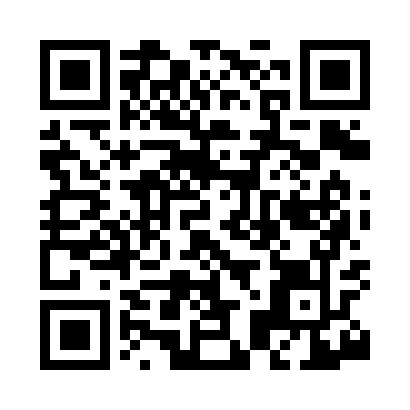 Prayer times for Corona, California, USAWed 1 May 2024 - Fri 31 May 2024High Latitude Method: Angle Based RulePrayer Calculation Method: Islamic Society of North AmericaAsar Calculation Method: ShafiPrayer times provided by https://www.salahtimes.comDateDayFajrSunriseDhuhrAsrMaghribIsha1Wed4:456:0112:474:307:348:502Thu4:446:0012:474:307:358:513Fri4:435:5912:474:307:368:524Sat4:425:5812:474:307:378:535Sun4:415:5712:474:307:378:546Mon4:395:5612:474:307:388:557Tue4:385:5512:474:307:398:568Wed4:375:5412:474:307:408:579Thu4:365:5312:474:307:418:5810Fri4:355:5212:474:307:418:5911Sat4:345:5212:474:317:429:0012Sun4:335:5112:474:317:439:0113Mon4:325:5012:474:317:449:0214Tue4:315:4912:474:317:449:0315Wed4:305:4912:474:317:459:0416Thu4:295:4812:474:317:469:0517Fri4:285:4712:474:317:479:0618Sat4:275:4712:474:317:479:0719Sun4:265:4612:474:317:489:0820Mon4:265:4512:474:317:499:0921Tue4:255:4512:474:317:499:1022Wed4:245:4412:474:327:509:1123Thu4:235:4412:474:327:519:1124Fri4:225:4312:474:327:519:1225Sat4:225:4312:474:327:529:1326Sun4:215:4212:474:327:539:1427Mon4:215:4212:484:327:539:1528Tue4:205:4212:484:327:549:1629Wed4:195:4112:484:337:559:1730Thu4:195:4112:484:337:559:1731Fri4:185:4112:484:337:569:18